 

Via Tamburini, 5 
42122 Reggio Emilia 
Tel. 0522/267208 – Fax 0522/332782
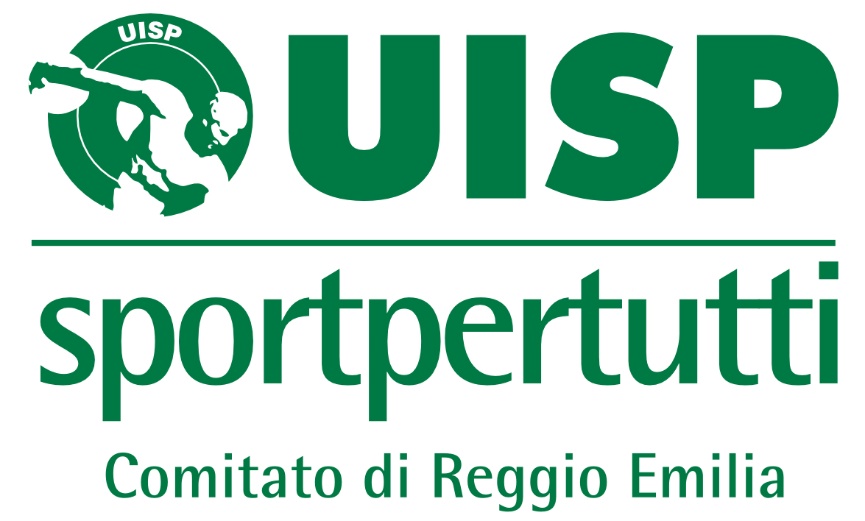 www.uispre.it - calcio@uispre.it

Pagina facebook: UISP CALCIO REGGIO EMILIA 
ATTIVITA’ PROVINCIALE CALCIO A 7 - Squadre iscrittePol. BorzaneseSaxum United Pol. QuaresimoSporting UnitedASD Il QuadrifoglioLombardiniFuturaTricolore Virtus Libertas SocialStreet BoysFORMULA CAMPIONATO APERTURASi inizierà con il Campionato di apertura dove le squadre si affronteranno tra di loro in gara secca e le prime due classificate disputeranno la finale per decretare la vincente del Campionato. Al termine del Campionato di Apertura inizierà il campionato con gare di andata e ritorno. Al termine dei gironi eliminatori si procederà alla disputa delle fasi finali. CALENDARIO COPPA APERTURAL’attività inizierà nella settimana del 17 Ottobre, pertanto si invitano tutti i dirigenti a fornire presso la segreteria il giorno, l’ora e il luogo dove ogni squadra disputerà le gare casalinghe.Pertanto si invitano i dirigenti a prendere appuntamento per il rinnovo dell’affiliazione e del tesseramento. Da quest’anno servono di ogni atleta la mail.FORMULA CAMPIONATOGirone unico all’italiana con gare di andata e ritorno. Alla fine del girone eliminatorio la prima squadra classificata accederà direttamente alla Semifinale.COMUNICATO UFFICIALEN° 3 DEL 11/10/2022STAGIONE SPORTIVA 2022/20231° GIORNATA 1° GIORNATA 1° GIORNATA LOMBARDINI KOHLERPOL. BORZANESEMercoledì 19 OttobreOre 21:45CAMPO GIOCARE - VIA ARISTOTELE REGGIO NELL’ EMILIACAMPO GIOCARE - VIA ARISTOTELE REGGIO NELL’ EMILIACAMPO GIOCARE - VIA ARISTOTELE REGGIO NELL’ EMILIASTREET BOYSSPORTING UNITEDMartedì 18 Ottobreore 21:00 CENTRO SPORTIVO “FUTURA” CADELBOSCO DI SOPRACENTRO SPORTIVO “FUTURA” CADELBOSCO DI SOPRACENTRO SPORTIVO “FUTURA” CADELBOSCO DI SOPRASAXUM UNITED POL. QUARESIMO TRICOLORE VIRTUS LIBERTAS SOCIALLunedì 17 Ottobreore 21:00CAMPO SPORTIVO CODEMONDO REGGIO NELL’EMILIACAMPO SPORTIVO CODEMONDO REGGIO NELL’EMILIACAMPO SPORTIVO CODEMONDO REGGIO NELL’EMILIAASD IL QUADRIFOGLIO FUTURALunedì 17 Ottobreore 21:00CAMPO SPORTIVO SINTETICO RIO SALICETOCAMPO SPORTIVO SINTETICO RIO SALICETOCAMPO SPORTIVO SINTETICO RIO SALICETO2° GIORNATA 2° GIORNATA 2° GIORNATA TRICOLORE VIRTUS LIBERTAS SOCIALSPORTING UNITEDLunedì 24 Ottobreore 20:00CAMPO GIOCARE’ REGGIO NELL’EMILIACAMPO GIOCARE’ REGGIO NELL’EMILIACAMPO GIOCARE’ REGGIO NELL’EMILIASTREET BOYSPOL. BORZANESEDA DIFINIRE SAXUM UNITED POL. QUARESIMO ASD IL QUADRIFOGLIOLunedì 24 Ottobreore 21:00CAMPO SPORTIVO CODEMONDO REGGIO NELL’EMILIACAMPO SPORTIVO CODEMONDO REGGIO NELL’EMILIACAMPO SPORTIVO CODEMONDO REGGIO NELL’EMILIAFUTURA LOMBARDINI KOHLERMartedì 25 OttobreOre 21:00CENTRO SPORTIVO “FUTURA” CADELBOSCO DI SOPRACENTRO SPORTIVO “FUTURA” CADELBOSCO DI SOPRACENTRO SPORTIVO “FUTURA” CADELBOSCO DI SOPRA3° GIORNATA 3° GIORNATA 3° GIORNATA LOMBARDINISPORTING UNITEDDA DEFINIREDA DEFINIREDA DEFINIREDA DEFINIRESTREET BOYS SAX UNITED POL. QUARESIMODA DEFINIREDA DEFINIREDA DEFINIREDA DEFINIREPOL. BORZANESEASD IL QUADRIFOGLIOGiovedì 3 Novembreore 21:00CAMPO SPORTIVO CODEMONDO REGGIO NELL’EMILIACAMPO SPORTIVO CODEMONDO REGGIO NELL’EMILIACAMPO SPORTIVO CODEMONDO REGGIO NELL’EMILIAFUTURATRICOLORE VIRTUS LIBERTAS SOCIALLunedì 31 Ottobreore 21:00CENTRO SPORTIVO “FUTURA” CADELBOSCO DI SPORACENTRO SPORTIVO “FUTURA” CADELBOSCO DI SPORACENTRO SPORTIVO “FUTURA” CADELBOSCO DI SPORA4° GIORNATA 4° GIORNATA 4° GIORNATA POL. BORZANESETRICOLORE VIRTUS LIBERTAS SOCIALGiovedì 10 Novembre Ore 21:00CAMPO SPORTIVO SINTETICO BORZANO DI ALBINEACAMPO SPORTIVO SINTETICO BORZANO DI ALBINEACAMPO SPORTIVO SINTETICO BORZANO DI ALBINEASAXUN UNITED POL. QUARESIMOSPORTING UNITEDLunedì 7 NovembreOre 21:00CAMPO SPORTIVO CODEMONDO REGGIO NELL’EMILIACAMPO SPORTIVO CODEMONDO REGGIO NELL’EMILIACAMPO SPORTIVO CODEMONDO REGGIO NELL’EMILIASTREET BOYSFUTURALunedì 7 NovembreOre 21:00CAMPO SINTETICO BORZANO DI ALBINEACAMPO SINTETICO BORZANO DI ALBINEACAMPO SINTETICO BORZANO DI ALBINEAASD IL QAUDRIFOGLIOLOMBARDINI KOHLERLunedì 7 Novembre Ore 21:00CAMPO SINTETICO RIO SALICETOCAMPO SINTETICO RIO SALICETOCAMPO SINTETICO RIO SALICETO5° GIORNATA 5° GIORNATA 5° GIORNATA SAXUM UNITED POL. QUARESIMOPol borzaneseLunedì 14 Novembre Ore 21:00CAMPO SPORTIVO CODEMONDO REGGIO NELL’EMILIACAMPO SPORTIVO CODEMONDO REGGIO NELL’EMILIACAMPO SPORTIVO CODEMONDO REGGIO NELL’EMILIAFUTURASPORTING UNITEDMartedì 15 NovembreOre 21:00CENTRO SPORTIVO “FUTURA” CADELBOSCO DI SOPRACENTRO SPORTIVO “FUTURA” CADELBOSCO DI SOPRACENTRO SPORTIVO “FUTURA” CADELBOSCO DI SOPRASTREET BOYSLOMBARDINI KOHLERDA DEFINIREDA DEFINIREDA DEFINIREDA DEFINIREASD IL QUADRIFOGLIOTRICOLORE VIRTUS LIBERTAS SOCIALLunedì 14 NovembreOre 21:00CAMPO SINTETICO RIO SALICETOCAMPO SINTETICO RIO SALICETOCAMPO SINTETICO RIO SALICETO6° GIORNATA 6° GIORNATA 6° GIORNATA POL. BORZANESESPORTING UNITEDGiovedì 24 NovembreOre 21:00CAMPO SINTETICO BORZANO DI ALBINEACAMPO SINTETICO BORZANO DI ALBINEACAMPO SINTETICO BORZANO DI ALBINEALOMBARDINI KOHLERTRICOLORE VIRTUS LIBERTAS SOCIALDa definireSAXUM UNITED POL. QUARESIMOFUTURALunedì 21 NovembreOre 21:00CAMPO SPORTIVO CODEMONDO REGGIO EMILIA EMILIACAMPO SPORTIVO CODEMONDO REGGIO EMILIA EMILIACAMPO SPORTIVO CODEMONDO REGGIO EMILIA EMILIAASD IL QUADRIFOGLIOSTREET BOYSLunedì 21 NovembreOre 21:00CAMPO SINTETICO RIO SALICETO CAMPO SINTETICO RIO SALICETO CAMPO SINTETICO RIO SALICETO 7° GIORNATA 7° GIORNATA 7° GIORNATA FUTURAPOL. BORZANESEMartedì 29 NovembreOre 21:00CENTRO SPORTIVO “FUTURA” CADELBOSCO DI SOPRA CENTRO SPORTIVO “FUTURA” CADELBOSCO DI SOPRA CENTRO SPORTIVO “FUTURA” CADELBOSCO DI SOPRA STREET BOYSTRICOLORE VIRTUS LIBERTAS SOCIALDA DEFINIRESPORTING UNITEDASD IL QUADRIFOGLIODA DEFINIRESAXUM UNITED POL. QUARESIMOLOMBARDINI KOHLERLunedì 28 NovembreOre 21:00CAMPO SPORTIVO CODEMONDO REGGIO EMILIACAMPO SPORTIVO CODEMONDO REGGIO EMILIACAMPO SPORTIVO CODEMONDO REGGIO EMILIA